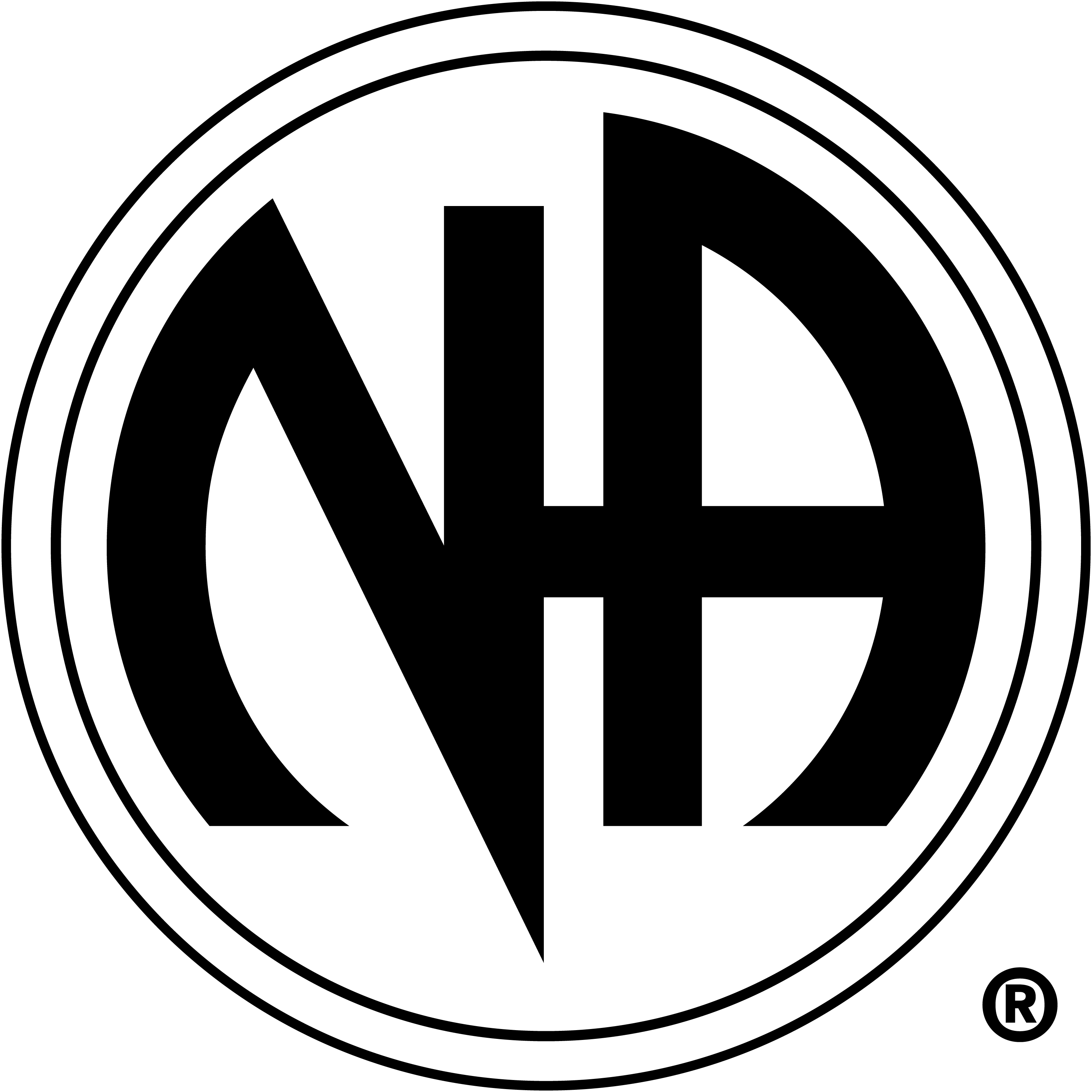 Susquehanna AreaService Committee Meeting MinutesJanuary 12, 2017Minutes for January 12, 2017The meeting was called to order at 7:00 p.m.  The Twelve Traditions, Twelve Concepts, and GSR Responsibilities were read.There are 43 groups in the area.  Total GSR attendance 33 with 23 voting GSRs. We do have Quorum.There are 2 new GSR’s, Blake from “Chapter 5” and Chris from “Any Way We Can”.  Welcome and thanks for your service.There is no home group wishing to start a new meeting in the area.  Subcommitte ReportsPR:  Verbal report by April.  All 52 deliveries were met.  SASC PR policy have been updated.  Visited 5 home groups that have not made Area in a while to find out what kind of support they needed.  One particular group “It Works” needs home group members and support.  See attached reportPhone Line: Verbal report by Liz.  – Dec had 270 total calls with 20 missed calls = 12% missed calls.  Currently training operators.  If interested, Clean time requirement is 6 months for operators, please call Liz at 410-652-0673.  See report attached.Literature:  Verbal report by Nicola. See report attached.Special Events:  Verbal Report by Stephanie.  Holiday marathon was a good success and well supported.  Working on planning events for the next six months.  Next will be Rock-N-Bowl in March.  Then hosting the Regional Service Committee in April.  Special Events need support from members. See report attached.H & I: Verbal report given by Ricky.   See report attached.Treasurer: Verbal report by Tom. See report attached.RCM: Verbal report by Tina.  Free State Region of NA Schedule 2017 are posted on SASC web page @ www.susqarea.org See report attached.Web site: Verbal report by Karen.  See report attached.Vice Chair: no reportOther (Ad Hoc): Policy –  Verbal report by Brian.  Working on polishing the Insurance policy.  Insurance certificate,  if needed by a home group, are held by the Area chair/vice-chair.  Still meeting on a monthly basis to work on policies.  Next meeting Jan 31st at 8:15pm. Contact Chris F. # 443-686-6573 for info.Approval of last month’s minutes:  Last month’s minutes were approvedSharing Session:  GSR’s directing Area Chair/VC/PR to visit the home group “Keep It Simple” to get to the bottom of issues.Old Business: NoneNew Business:3 Motions submittedMotion #1: Made by We See The Light, Second by Just For TodayMotion: To remove Keep It Simple from phone list and discontinue supporting the meeting as a home group of our area. Also, to send members of ASC to meeting, encourage them not to declare themselves as an NA meeting.Intent: To protect the practice of traditions.Motion was voted Out-Of-Order by ChairMotion #2: Made by Cope Without Dope, Second by The Ties That BindMotion: To (accept) approve PR Policy guidelines with the highlighted change.Intent: To add the newly approved budget increase from $185 to $225. No other changes were made.Financial impact: $40 increase in monthly budget previously approved by Susq GSR’sMotion was tabled until next Month meetingMotion #3: Made by Literature Chair, Second by Cleaning UpMotion: Allow Pete V. access to web site to create an online ordering lit. program.Financial impact: 0Voting:  For – 21    Against – 0    Abstain – 0     Motion: PASSAttendance:	P=Present	A=Absent	V=Voting	R=Represented ByExecutive Body Attendance:Subcommittee Chair Attendance:Monthly Group Attendance: (* = monthly group report submitted)In loving service,John R.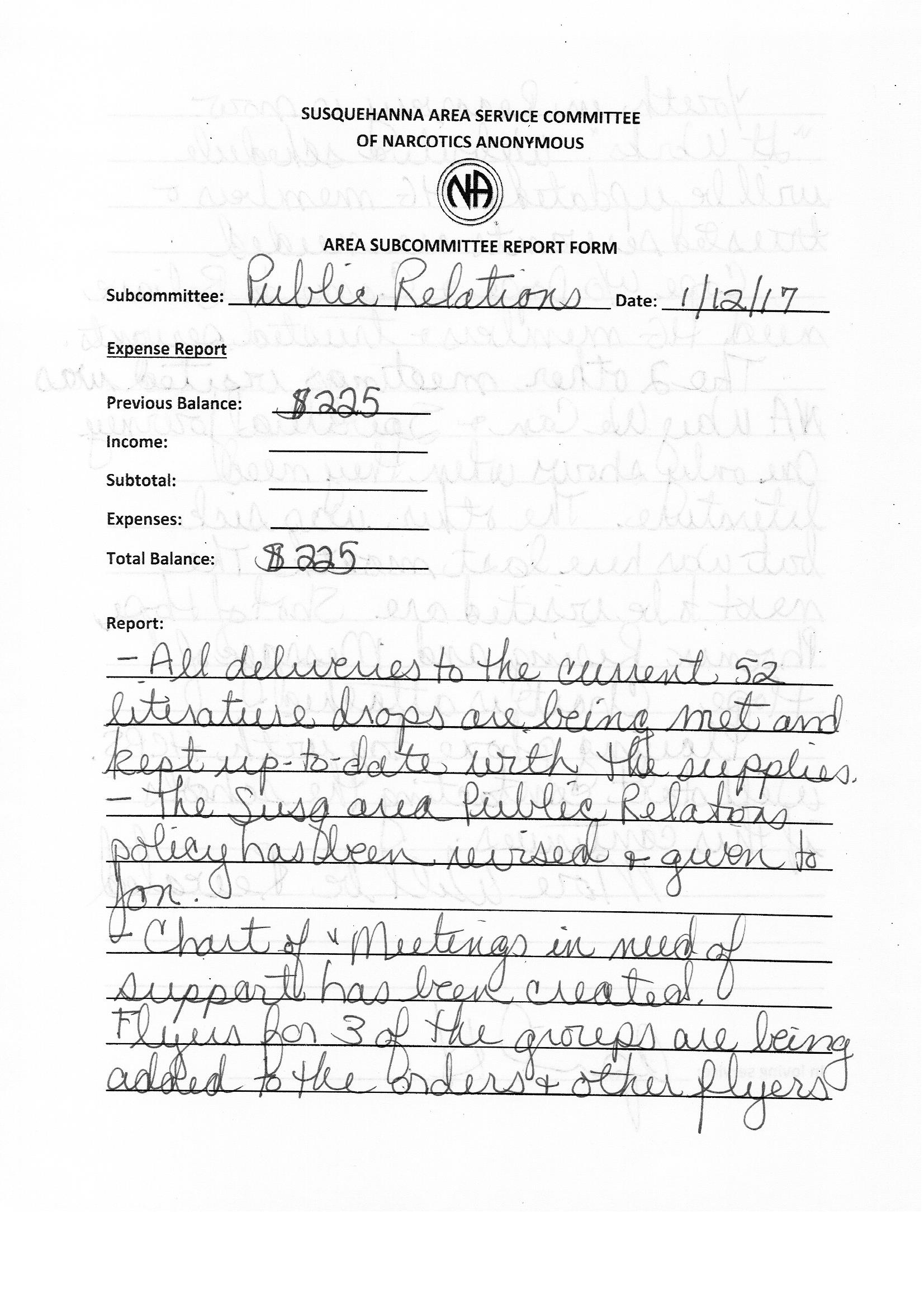 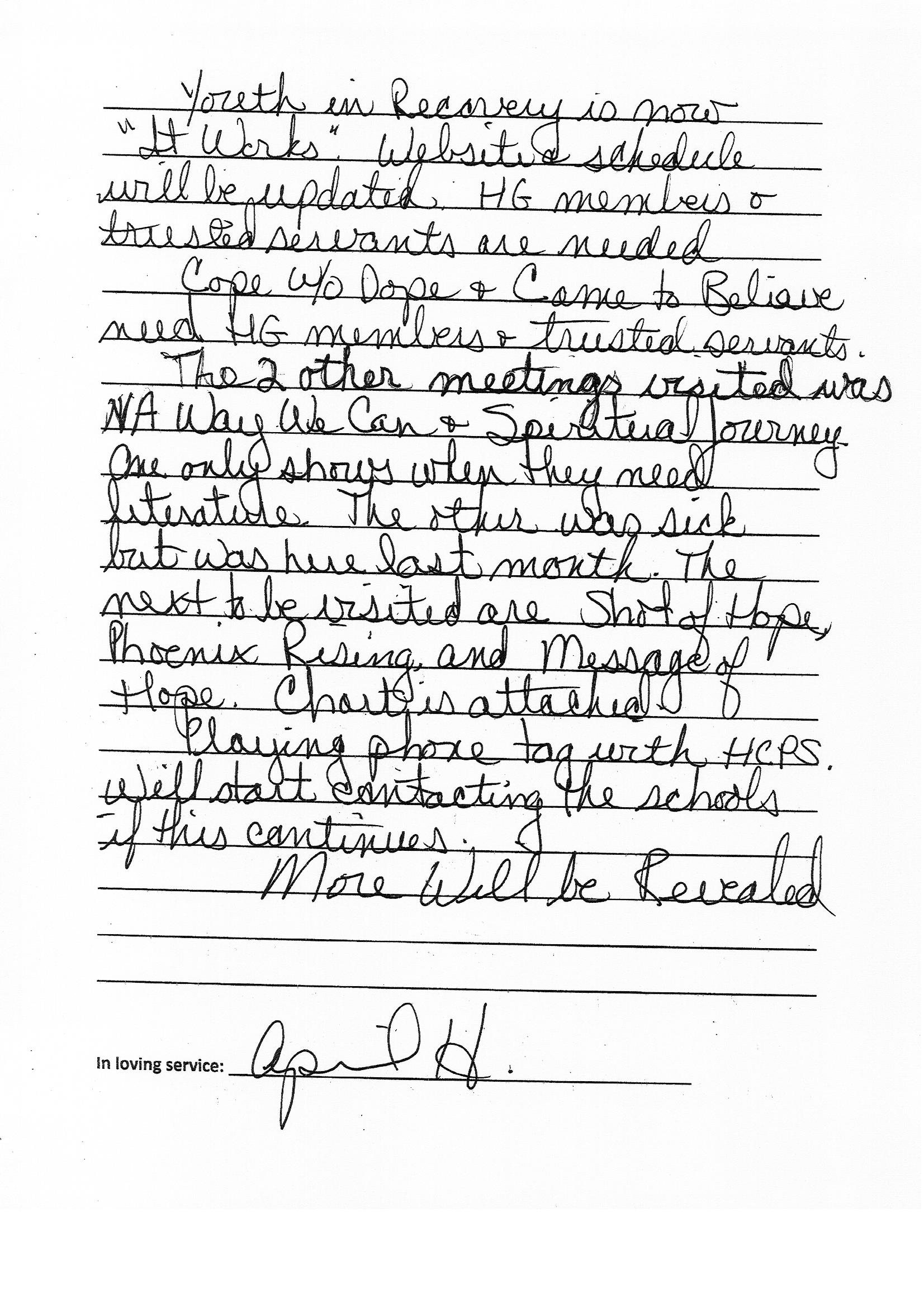 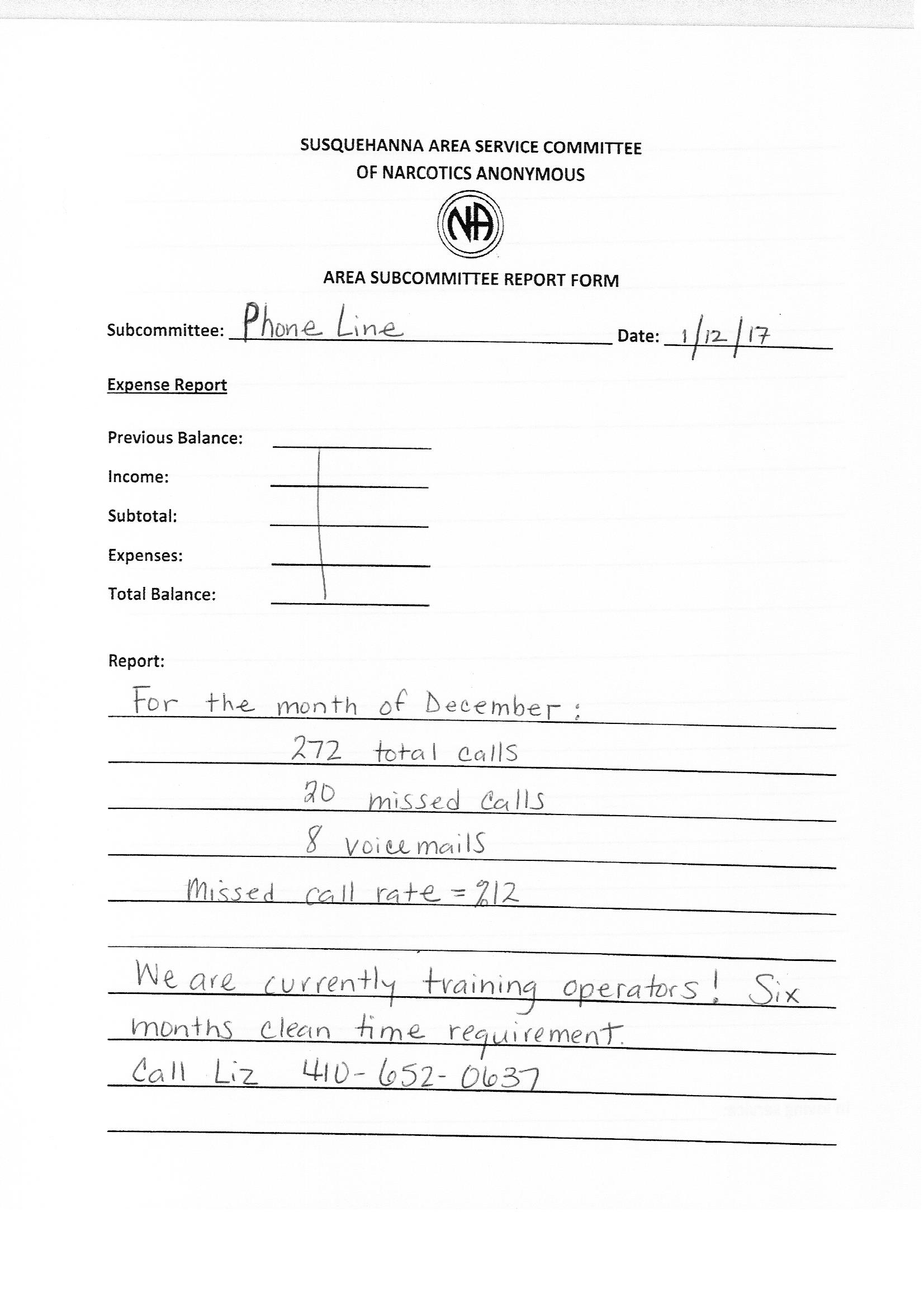 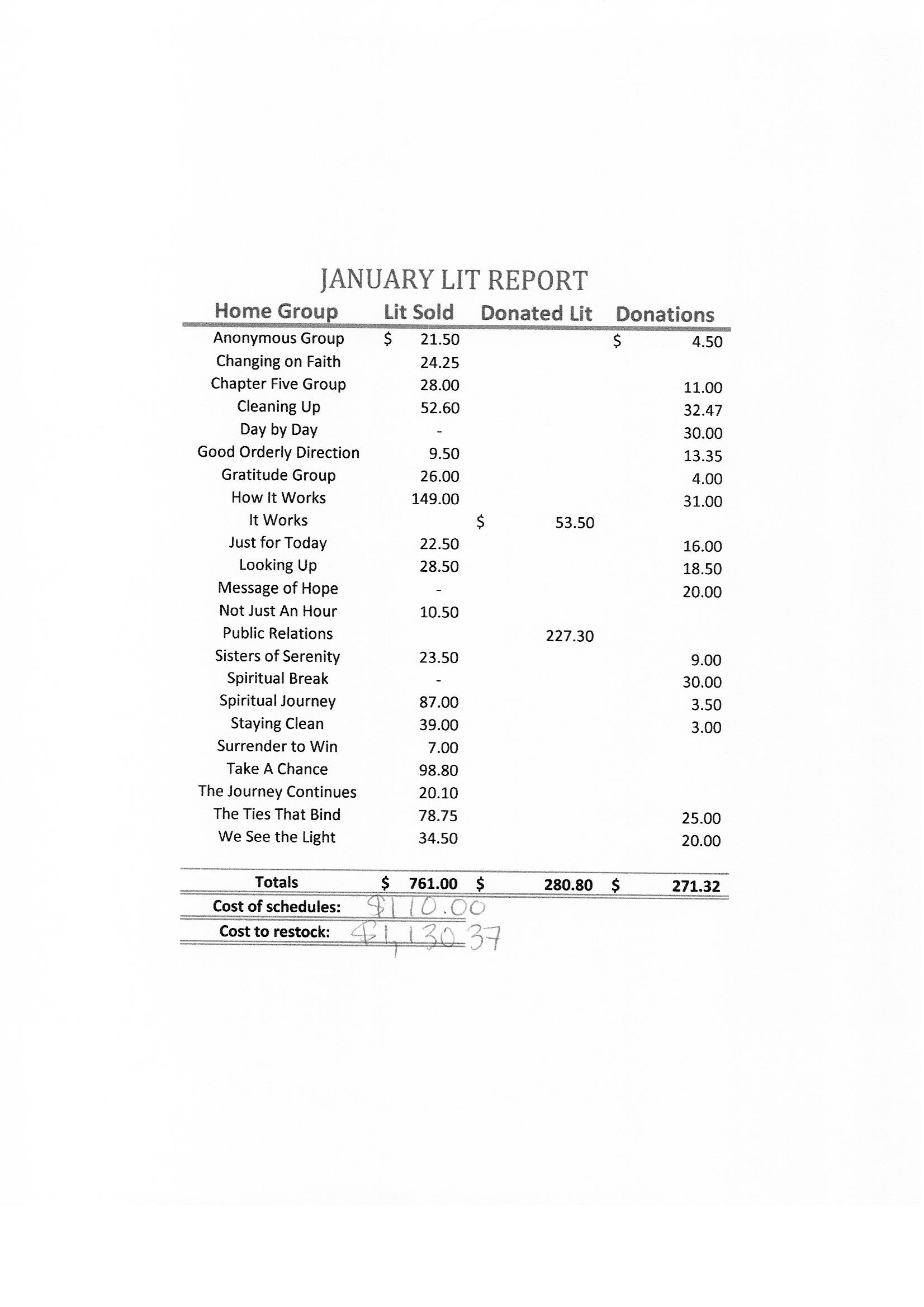 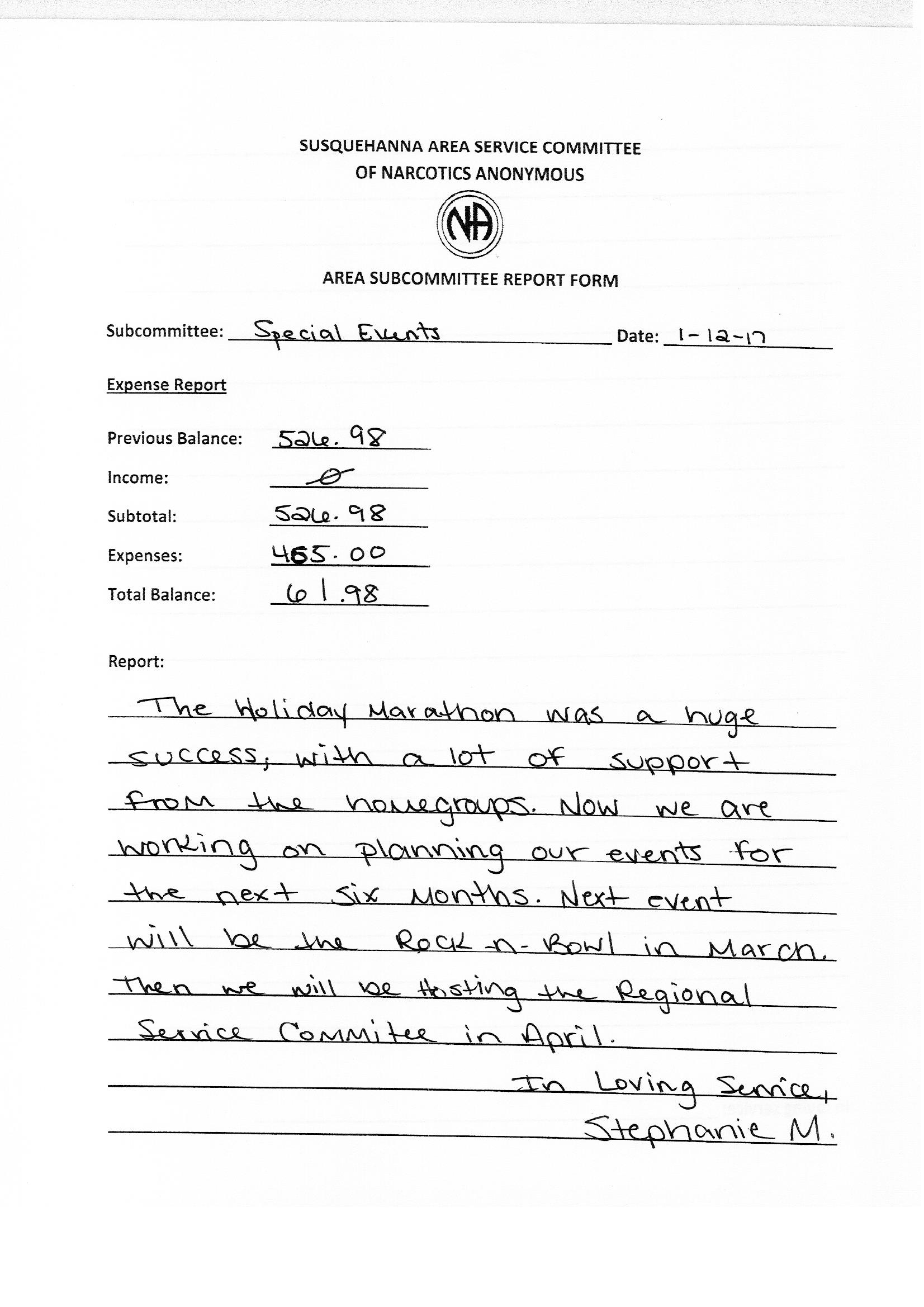 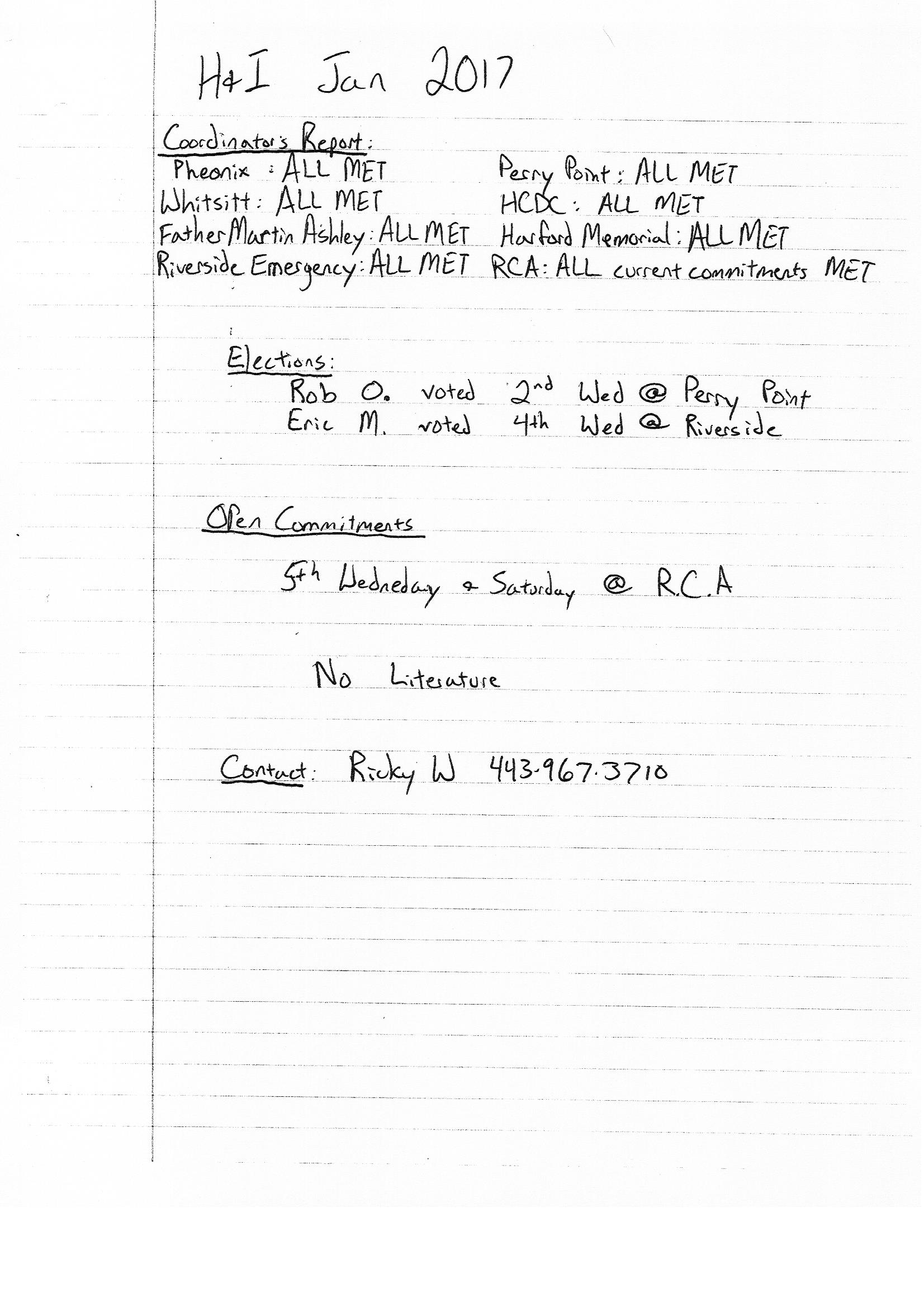 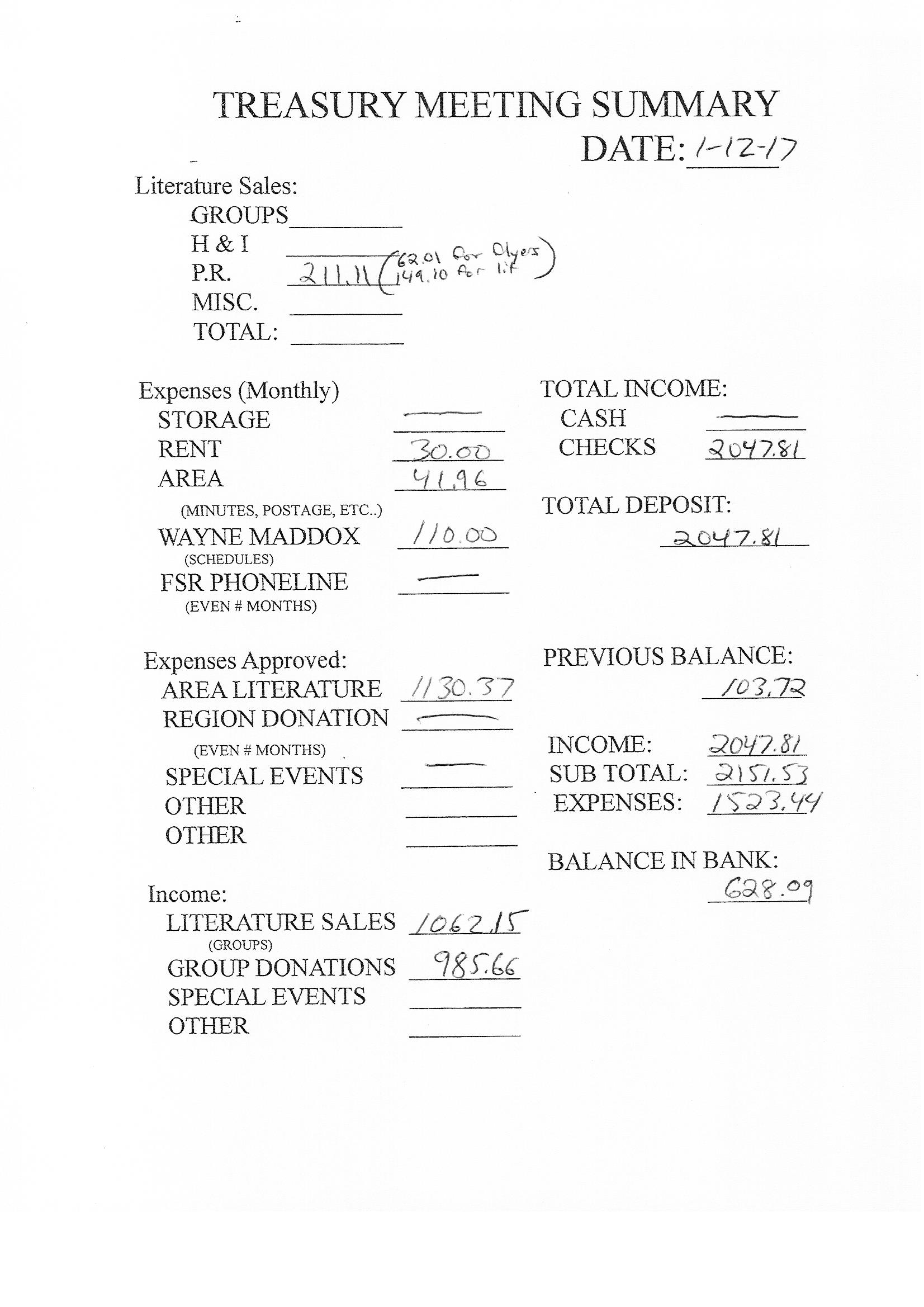 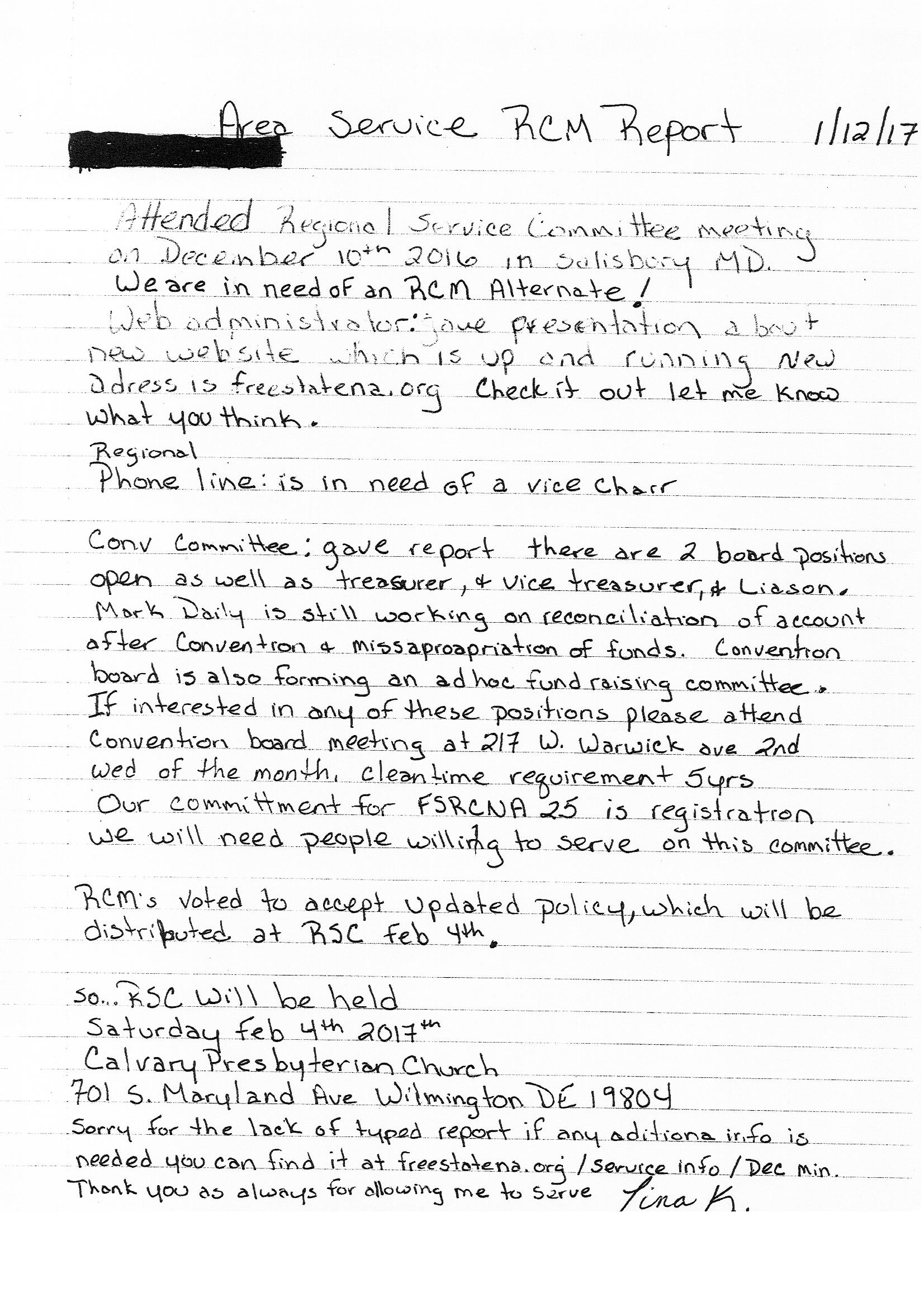 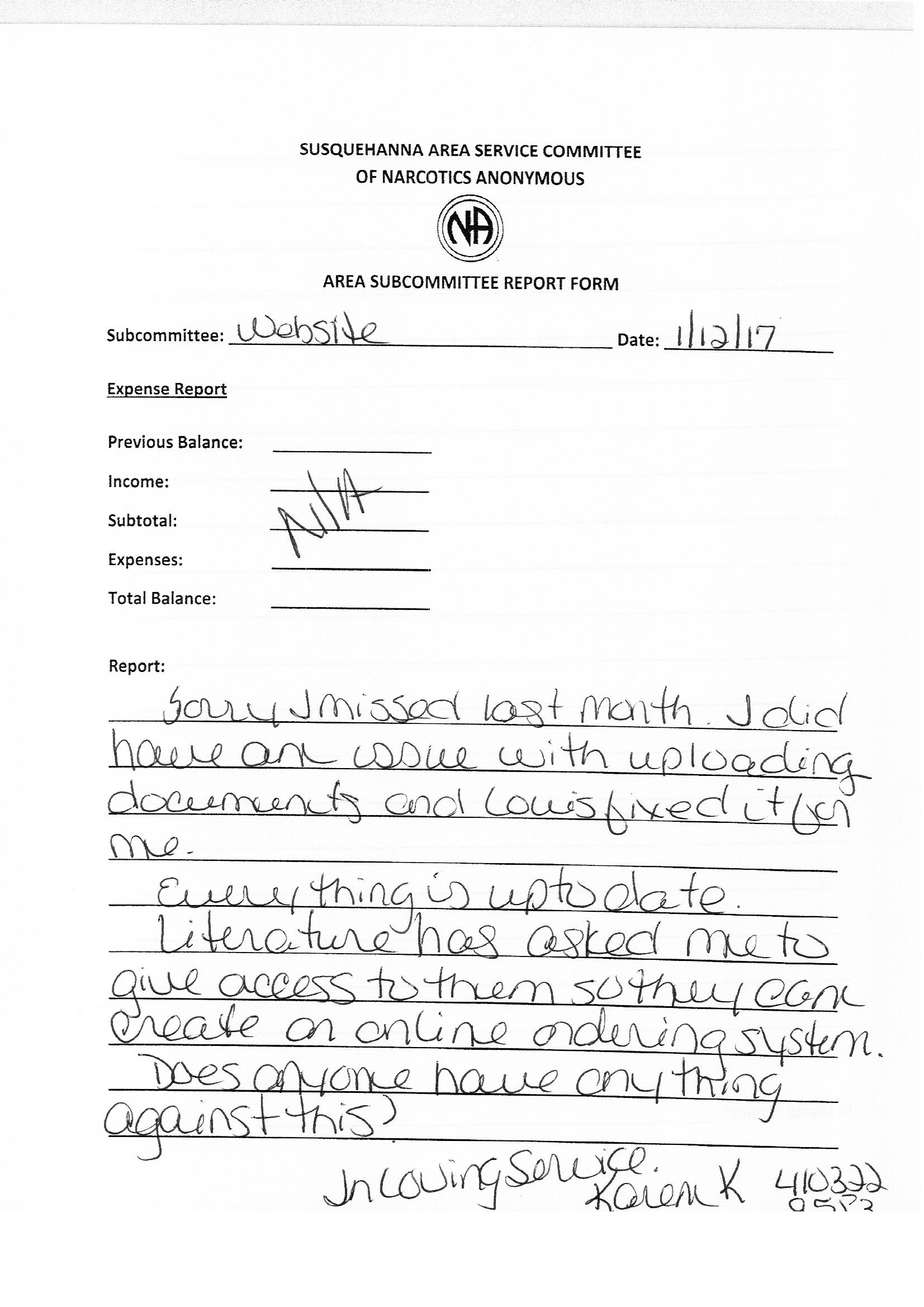 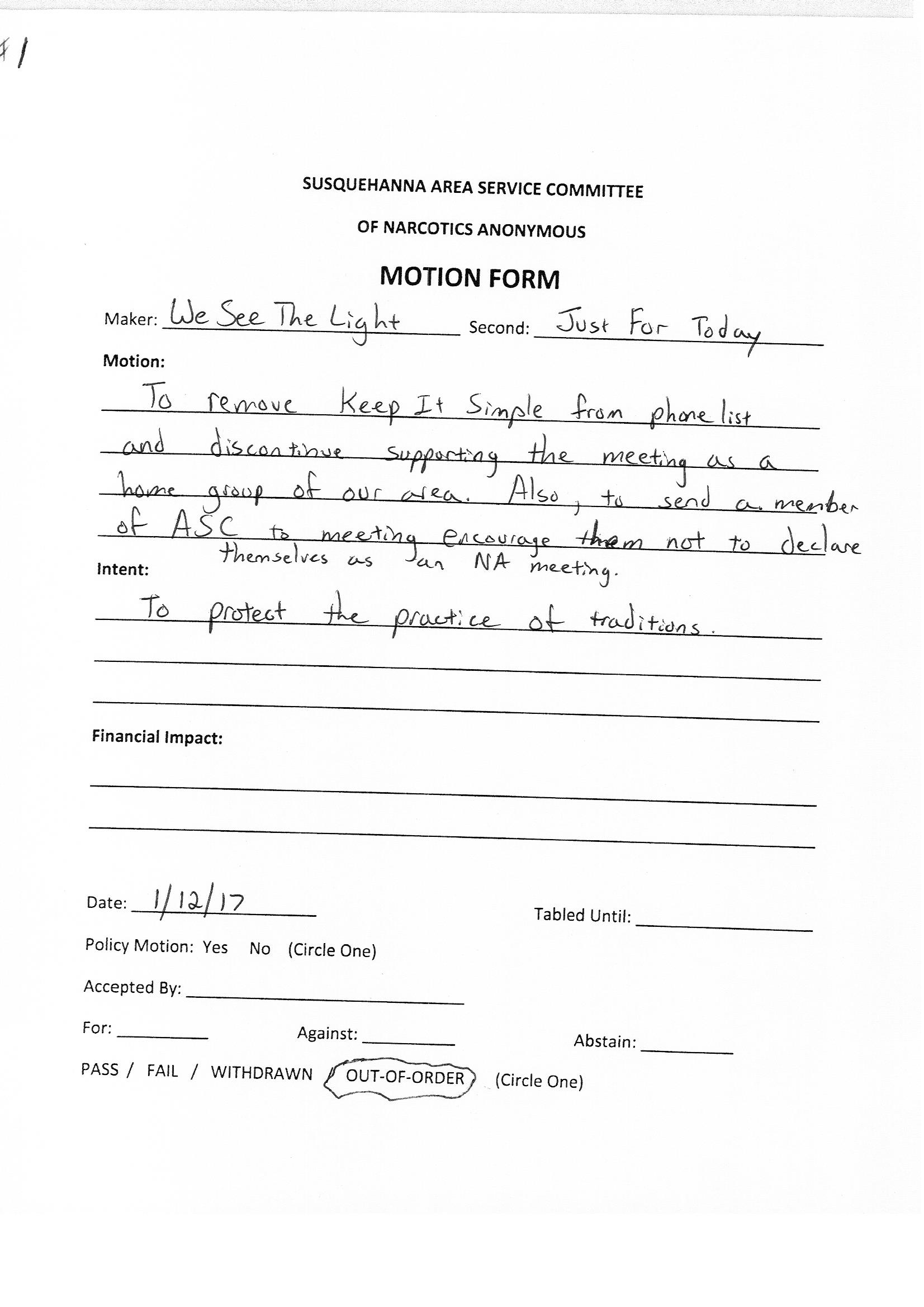 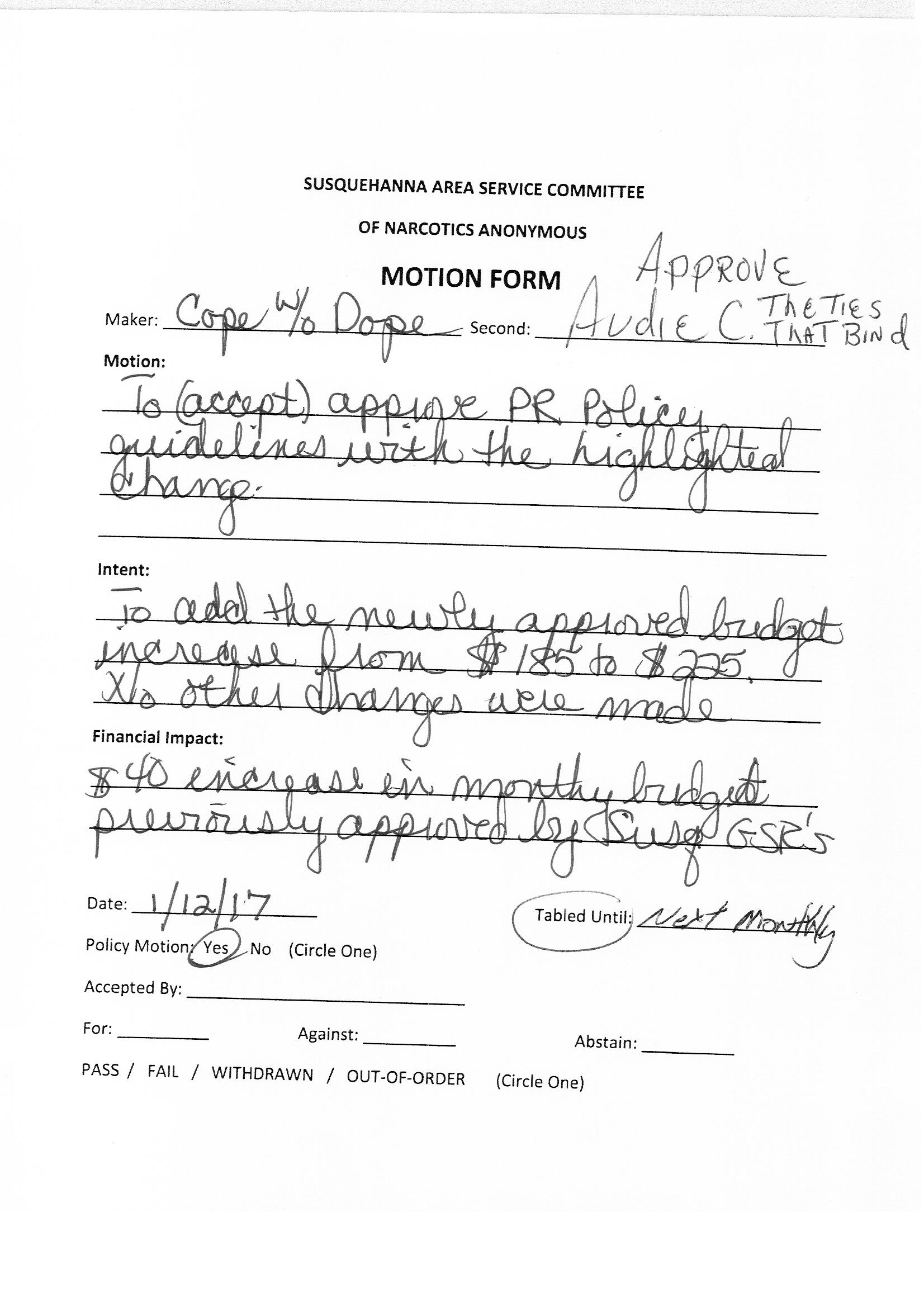 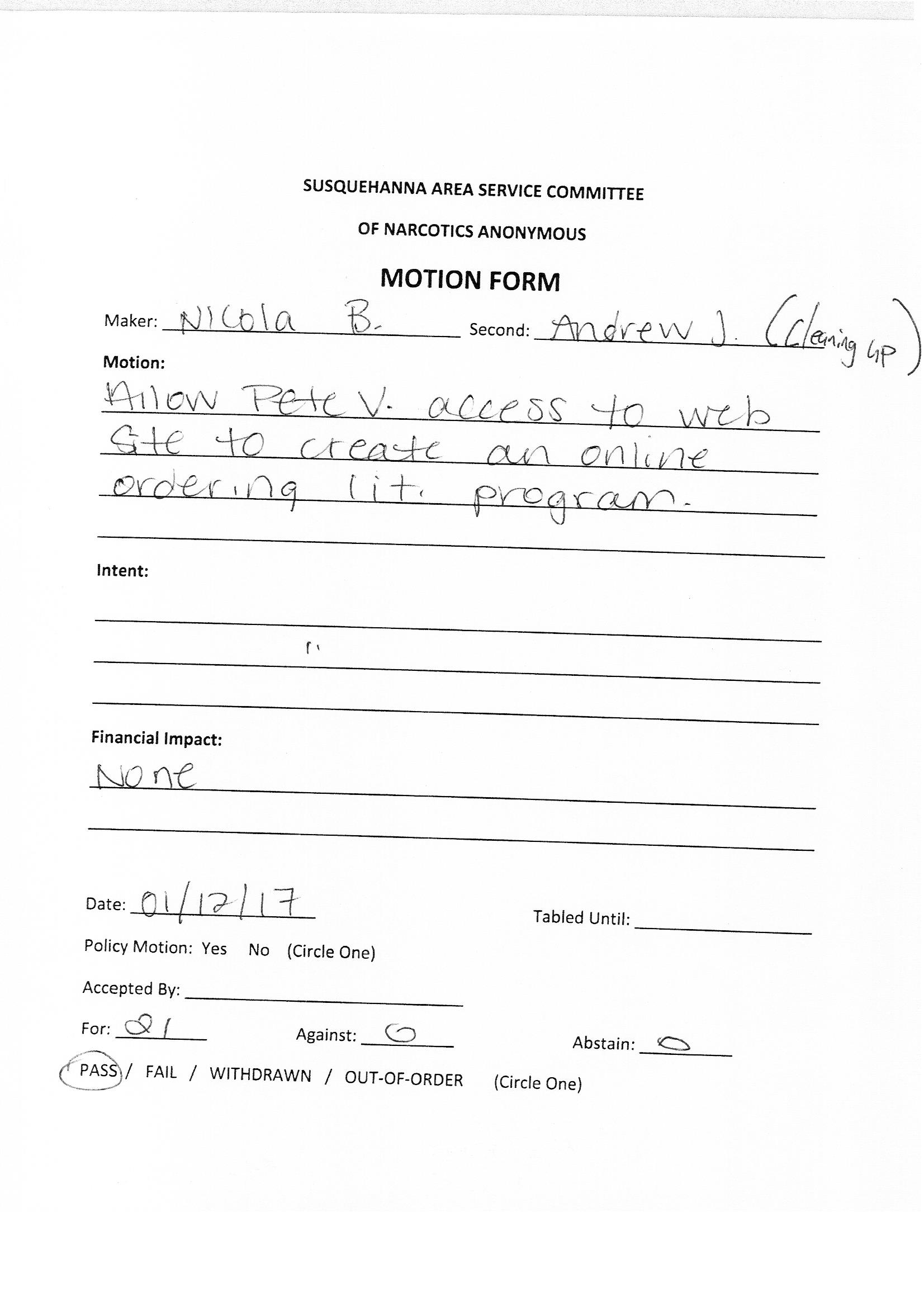 TitleNameAugSepOctNovDecJanFebMarAprMayJunJulChairWalt443-866-1907PPAPPAVice ChairChris F443-686-6573PPPPPPSecretaryJohn R302-480-0279PPPPPPTreasurerTom G443-345-9876PPPPPPAlt. TreasurerAmanda443-802-3620PPPPPPSubcommitteeNameAugSepOctNovDecJanFebMarAprMayJunJulRCMTina K.443-760-7921PPPPPPRCM IIOPEN POSITIONPPPPXXPhone LineLizzie D.410-652-0673PAPPPPLiteratureNicola B.443-206-6268PPAPPPSpecial EventsStephanie M.Susqarea.specialevents@gmail.com PPPPPPH &IRicky W.443-967-3710PPPPPPWebsiteKaren K.admin@susqarea.org PPPPAPPR April H.302-256-2046PPPPAPGroup NameAugSepOctNovDecJanFebMarAprMayJunJulA Shot of HopeVAAARRAgainst all OddsVVVVAVAnonymous Group*V*V*V*V*V*VBack to BasicsVVVVARCame to BelieveVAVVAVChanging on FaithRRRRRRChapter 5VV*VVRVClean and SereneA*V*VAA*VCleaning UpAVAAVVComplete DefeatAVVVVVCope Without DopeVVVVRVDay by DayAAVRAAFree at LastAVAVAVGetting CleanVAAVARGood orderly DirectionVRR*VVRGratitude GroupAA*VV*VVHow it WorksVVVVRVIt WorksAAAAVAThe Journey ContinuesAVRAVRKeep it SimpleRRRRRALiving CleanVVVVAVJust for TodayAVAVVVLit on Main StreetARAAAALooking UpVVVVAVMessage of HopeVAAV*VVNature of RecoveryVVVVRANA Way we CanAAAAARNot Just an HourVV*V*V*V*VOxford Clean and SereneAVVVAVPhoenix RisingAAAAAAProject RecoveryXXXXXARestored to SanityVVVVV*VSerenity at 7AVVAAASisters of Serenity*ARV*VRASpiritual BreakARRARRSpiritual JourneyAAVARRStaying CleanVRAAVVStrength in SistersVA*V*VA*ASurrender to Win*V*V*V*V*V*VSurviving Saturday NightVRAVRVTies that BindR*V*V*V*VVTake a ChanceVRVVVRWe See the LightVAVARVTotal Groups444444424343Total Attendance232930292733Voting GSRs252125261523QUORUMYYYYNY